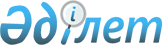 О внесении изменений и дополнений в решение Сырымского районного маслихата от 21 декабря 2012 года № 7-3 "О районном бюджете на 2013-2015 годы"
					
			Утративший силу
			
			
		
					Решение Сырымского районного маслихата Западно-Казахстанской области от 18 декабря 2013 года № 16-1. Зарегистрировано Департаментом юстиции Западно-Казахстанской области 25 декабря 2013 года № 3380. Утратило силу решением Сырымского районного маслихата Западно-Казахстанской области от 13 мая 2014 года № 20-4      Сноска. Утратило силу решением Сырымского районного маслихата Западно-Казахстанской области от 13.05.2014 № 20-4      В соответствии с Бюджетным кодексом Республики Казахстан от 4 декабря 2008 года, Законом Республики Казахстан "О местном государственном управлении и самоуправлении в Республике Казахстан" от 23 января 2001 года Сырымский районный маслихат РЕШИЛ:



      1. Внести в решение Сырымского районного маслихата от 21 декабря 2012 года № 7-3 "О районном бюджете на 2013-2015 годы", (зарегистрированное в Реестре государственной регистрации нормативных правовых актов за № 3140, опубликованное 31 января 2013 года в газете "Сырым елі") следующие изменения и дополнения:



      в пункте 1:

      в подпункте 1) цифру "2 339 486 тысяч" заменить цифрой "2 303 516 тысяч";

      цифру "233 329 тысяч" заменить цифрой "326 849 тысяч";

      цифру "1 000 тысяч" заменить цифрой "781 тысяча";

      цифру "2 104 157 тысяч" заменить цифрой "1 974 886 тысяч";

      в подпункте 2) цифру "2 346 642 тысячи" заменить цифрой "2 310 672 тысячи";



      в пункте 3 цифру "193 469 тысяч" заменить цифрой "197 499 тысяч";

      в абзаце семь цифру "5 848 тысяч" заменить цифрой "5 200 тысяч";

      в абзаце десять цифру "16 323 тысячи" заменить цифрой "14 755 тысяч";

      дополнить абзацем двенадцатым следующего содержания:

      "увеличение лимита численности местных исполнительных органов - 6 246 тысяч тенге.".



      2. Приложения 1, 5 к указанному решению изложить в новой редакции согласно приложениям 1, 2 к настоящему решению.



      3. Настоящее решение вводится в действие с 1 января 2013 года.      Председатель сессии              М. Казмагамбетов

      Секретарь районного маслихата    А. Галимов

Приложение 1

к решению Сырымского районного маслихата

№ 16-1 от 18 декабря 2013 годаПриложение 1

к решению Сырымского районного маслихата

№ 7-3 от 21 декабря 2012 года Районный бюджет на 2013 годтыс. тенге

Приложение 2

к решению Сырымского районного маслихата

от 18 декабря 2013 года № 16-1Приложение 5

к решению Сырымского районного маслихата

от 21 декабря 2012 года № 7-3 Перечень бюджетных программ,

финансируемых из бюджетов акима аульного

(сельского) округа в 2013 году
					© 2012. РГП на ПХВ «Институт законодательства и правовой информации Республики Казахстан» Министерства юстиции Республики Казахстан
				Категория Категория Категория Категория Категория СуммаКлассКлассКлассКлассСуммаПодклассПодклассПодклассСуммаСпецификаСпецификаСуммаНаименованиеСумма123456I. Доходы23035161Налоговые поступления32684901Подоходный налог1175902Индивидуальный подоходный налог11759003Социальный налог1017951Социальный налог10179504Hалоги на собственность1031951Hалоги на имущество929813Земельный налог14644Hалог на транспортные средства67505Единый земельный налог200005Внутренние налоги на товары, работы и услуги33712Акцизы16003Поступления за использование природных и других ресурсов1714Сборы за ведение предпринимательской и профессиональной деятельности160007Прочие налоги241Прочие налоги2408Обязательные платежи, взимаемые за совершение юридически значимых действий и (или) выдачу документов уполномоченными на то государственными органами или должностными лицами8741Государственная пошлина8742Неналоговые поступления78101Доходы от государственной собственности2815Доходы от аренды имущества, находящегося в государственной собственности28102Поступления от реализации товаров (работ, услуг) государственными учреждениями, финансируемыми из государственного бюджета01Поступления от реализации товаров (работ, услуг) государственными учреждениями, финансируемыми из государственного бюджета006Прочие неналоговые поступления5001Прочие неналоговые поступления5003Поступления от продажи основного капитала100003Продажа земли и нематериальных активов10001Продажа земли10004Поступления трансфертов 197488602Трансферты из вышестоящих органов государственного управления19748862Трансферты из областного бюджета1974886Функциональная группаФункциональная группаФункциональная группаФункциональная группаФункциональная группаСуммаФункциональная подгруппаФункциональная подгруппаФункциональная подгруппаФункциональная подгруппаСуммаАдминистратор бюджетной программыАдминистратор бюджетной программыАдминистратор бюджетной программыСуммаПрограммаПрограммаСуммаНаименованиеСуммаII. Затраты231067201Государственные услуги общего характера2423461Представительные, исполнительные и другие органы, выполняющие общие функции государственного управления227921112Аппарат маслихата района (города областного значения)12723001Услуги по обеспечению деятельности маслихата района (города областного значения)12291002Создание информационных систем0003Капитальные расходы государственного органа 432122Аппарат акима района (города областного значения)51888001Услуги по обеспечению деятельности акима района (города областного значения)47392002Создание информационных систем0003Капитальные расходы государственного органа 4496123Аппарат акима района в городе, города районного значения, поселка, аула (села), аульного (сельского) округа163310001Услуги по обеспечению деятельности акима района в городе, города районного значения, поселка, аула (села), аульного (сельского) округа123935022Капитальные расходы государственного органа 39375024Создание информационных систем09Прочие государственные услуги общего характера14425459Отдел экономики и финансов района (города областного значения)14425001Услуги по реализации государственной политики в области формирования и развития экономической политики, государственного планирования, исполнения бюджета и управления коммунальной собственностью района (города областного значения)14221002Создание информационных систем0015Капитальные расходы государственного органа 20402Оборона21201Военные нужды2120122Аппарат акима района (города областного значения)2120005Мероприятия в рамках исполнения всеобщей воинской обязанности212004Образование14835141Дошкольное воспитание и обучение86893464Отдел образования района (города областного значения)86893009Обеспечение деятельности организаций дошкольного воспитания и обучения42393040Реализация государственного образовательного заказа в дошкольных организациях образования445002Начальное, основное среднее и общее среднее образование1353758464Отдел образования района (города областного значения)1353758003Общеобразовательное обучение1288512006Дополнительное образование для детей652469Прочие услуги в области образования42863464Отдел образования района (города областного значения)42863001Услуги по реализации государственной политики на местном уровне в области образования 10331005Приобретение и доставка учебников, учебно-методических комплексов для государственных учреждений образования района (города областного значения)15307007Проведение школьных олимпиад, внешкольных мероприятий и конкурсов районного (городского) масштаба315012Капитальные расходы государственного органа 3000015Ежемесячные выплаты денежных средств опекунам (попечителям) на содержание ребенка сироты (детей-сирот), и ребенка (детей), оставшегося без попечения родителей9182020Обеспечение оборудованием, программным обеспечением детей-

инвалидов, обучающихся на дому631067Капитальные расходы подведомственных государственных учреждений и организаций409705Здравоохранение2979Прочие услуги в области здравоохранения297123Аппарат акима района в городе, города районного значения, поселка, аула (села), аульного (сельского) округа297002Организация в экстренных случаях доставки тяжелобольных людей до ближайшей организации здравоохранения, оказывающей врачебную помощь29706Социальная помощь и социальное обеспечение1326002Социальная помощь109440451Отдел занятости и социальных программ района (города областного значения)109440002Программа занятости36178005Государственная адресная социальная помощь5391006Оказание жилищной помощи1718007Социальная помощь отдельным категориям нуждающихся граждан по решениям местных представительных органов8872010Материальное обеспечение детей-инвалидов, воспитывающихся и обучающихся на дому1381014Оказание социальной помощи нуждающимся гражданам на дому21211016Государственные пособия на детей до 18 лет26430017Обеспечение нуждающихся инвалидов обязательными гигиеническими средствами и предоставление услуг специалистами жестового языка, индивидуальными помощниками в соответствии с индивидуальной программой реабилитации инвалида7649023Обеспечение деятельности центров занятости населения6109Прочие услуги в области социальной помощи и социального обеспечения23160451Отдел занятости и социальных программ района (города областного значения)23160001Услуги по реализации государственной политики на местном уровне в области на местном уровне в области обеспечения занятости и реализации социальных программ для населения 21087011Оплата услуг по зачислению, выплате и доставке пособий и других социальных выплат528012Создание информационных систем0021Капитальные расходы государственного органа154507Жилищно-коммунальное хозяйство936961Жилищное хозяйство43414123Аппарат акима района в городе, города районного значения, поселка, аула (села), аульного (сельского) округа2662007Организация сохранения государственного жилищного фонда города районного значения, поселка, аула (села), аульного (сельского) округа2662458Отдел жилищно-коммунального хозяйства, пассажирского транспорта и автомобильных дорог района (города областного значения)25455004Обеспечение жильем отдельных категорий граждан25455466Отдел архитектуры, градостроительства и строительства района (города областного значения)15297004Проектирование, развитие, обустройство и (или) приобретение инженерно-коммуникационной инфраструктуры 13897072Строительство и (или) приобретение служебного жилища и развитие и (или) приобретение инженерно-коммуникационной инфраструктуры в рамках Дорожной карты занятости 202014002Коммунальное хозяйство25305458Отдел жилищно-коммунального хозяйства, пассажирского транспорта и автомобильных дорог района (города областного значения)6959012Функционирование системы водоснабжения и водоотведения6560027Организация эксплуатации сетей газификации, находящихся в коммунальной собственности районов (городов областного значения)399466Отдел архитектуры, градостроительства и строительства района (города областного значения)18346006Развитие системы водоснабжения и водоотведения 183463Благоустройство населенных пунктов24977123Аппарат акима района в городе, города районного значения, поселка, аула (села), аульного (сельского) округа21143008Освещение улиц населенных пунктов13191009Обеспечение санитарии населенных пунктов744011Благоустройство и озеленение населенных пунктов7208458Отдел жилищно-коммунального хозяйства, пассажирского транспорта и автомобильных дорог района (города областного значения)3834015Освещение улиц населенных пунктов1848018Благоустройство и озеленение населенных пунктов198608Культура, спорт, туризм и информационное пространство2276001Деятельность в области культуры114022457Отдел культуры, развития языков, физической культуры и спорта района (города областного значения)114022003Поддержка культурно-досуговой работы1140222Спорт21547457Отдел культуры, развития языков, физической культуры и спорта района (города областного значения)21547008Развитие массового спорта и национальных видов спорта 791009Проведение спортивных соревнований на районном (города областного значения) уровне19256010Подготовка и участие членов сборных команд района (города областного значения) по различным видам спорта на областных спортивных соревнованиях15003Информационное пространство66264456Отдел внутренней политики района (города областного значения)8701002Услуги по проведению государственной информационной политики через газеты и журналы 8701005Услуги по проведению государственной информационной политики через телерадиовещание0457Отдел культуры, развития языков, физической культуры и спорта района (города областного значения)57563006Функционирование районных (городских) библиотек575639Прочие услуги по организации культуры, спорта, туризма и информационного пространства25767456Отдел внутренней политики района (города областного значения)16297001Услуги по реализации государственной политики на местном уровне в области информации, укрепления государственности и формирования социального оптимизма граждан10317003Реализация мероприятий в сфере молодежной политики5300004Создание информационных систем0006Капитальные расходы государственного органа 680457Отдел культуры, развития языков, физической культуры и спорта района (города областного значения)9470001Услуги по реализации государственной политики на местном уровне в области культуры, развития языков, физической культуры и спорта 9416002Создание информационных систем0014Капитальные расходы государственного органа 5410Сельское, водное, лесное, рыбное хозяйство, особо охраняемые природные территории, охрана окружающей среды и животного мира, земельные отношения681641Сельское хозяйство11814459Отдел экономики и финансов района (города областного значения)8066099Реализация мер по оказанию социальной поддержки специалистов8066475Отдел предпринимательства, сельского хозяйства и ветеринарии района (города областного значения)3748005Обеспечение функционирования скотомогильников (биотермических ям) 1674006Организация санитарного убоя больных животных0007Организация отлова и уничтожения бродячих собак и кошек1620012Проведение мероприятий по идентификации сельскохозяйственных животных4546Земельные отношения6289463Отдел земельных отношений района (города областного значения)6289001Услуги по реализации государственной политики в области регулирования земельных отношений на территории района (города областного значения)6110005Создание информационных систем0007Капитальные расходы государственного органа 1799Прочие услуги в области сельского, водного, лесного, рыбного хозяйства, охраны окружающей среды и земельных отношений50061475Отдел предпринимательства, сельского хозяйства и ветеринарии района (города областного значения)50061013Проведение противоэпизоотических мероприятий5006111Промышленность, архитектурная, градостроительная и строительная деятельность98252Архитектурная, градостроительная и строительная деятельность9825466Отдел архитектуры, градостроительства и строительства района (города областного значения)9825001Услуги по реализации государственной политики в области строительства, улучшения архитектурного облика городов, районов и населенных пунктов области и обеспечению рационального и эффективного градостроительного освоения территории района (города областного значения)9485002Создание информационных систем0015Капитальные расходы государственного органа 34013Прочие397139Прочие39713123Аппарат акима района в городе, города районного значения, поселка, аула (села), аульного (сельского) округа11505040Реализация мер по содействию экономическому развитию регионов в рамках Программы "Развитие регионов"11505458Отдел жилищно-коммунального хозяйства, пассажирского транспорта и автомобильных дорог района (города областного значения)11800001Услуги по реализации государственной политики на местном уровне в области жилищно-коммунального хозяйства, пассажирского транспорта и автомобильных дорог 8496013Капитальные расходы государственного органа 54020Создание информационных систем0040Реализация мер по содействию экономическому развитию регионов в рамках Программы "Развитие регионов"3250459Отдел экономики и финансов района (города областного значения)4706012Резерв местного исполнительного органа района (города областного значения) 4706475Отдел предпринимательства, сельского хозяйства и ветеринарии района (города областного значения)11702001Услуги по реализации государственной политики на местном уровне в области развития предпринимательства, промышленности, сельского хозяйства и ветеринарии11583002Создание информационных систем0003Капитальные расходы государственного органа 11914Обслуживание долга61Обслуживание долга6459Отдел экономики и финансов района (города областного значения)6021Обслуживание долга местных исполнительных органов по выплате вознаграждений и иных платежей по займам из областного бюджета615Трансферты107911Трансферты10791459Отдел экономики и финансов района (города областного значения)10791006Возврат неиспользованных (недоиспользованных) целевых трансфертов5707024Целевые текущие трансферты в вышестоящие бюджеты в связи с передачей функций государственных органов из нижестоящего уровня государственного управления в вышестоящий5084III. Чистое бюджетное кредитование-17301Бюджетные кредиты4457010Сельское, водное, лесное, рыбное хозяйство, особо охраняемые природные территории, охрана окружающей среды и животного мира, земельные отношения445701Сельское хозяйство44570459Отдел экономики и финансов района (города областного значения)44570018Бюджетные кредиты для реализации мер социальной поддержки специалистов44570КатегорияКатегорияКатегорияКатегорияКатегорияСуммаКлассКлассКлассКлассСуммаПодклассПодклассПодклассСуммаСпецификаСпецификаСуммаНаименование5Погашение бюджетных кредитов6187101Погашение бюджетных кредитов618711Погашение бюджетных кредитов, выданных из государственного бюджета61871IV. САЛЬДО ПО ОПЕРАЦИЯМ С ФИНАНСОВЫМИ АКТИВАМИ0Функциональная группаФункциональная группаФункциональная группаФункциональная группаФункциональная группаСуммаФункциональная подгруппаФункциональная подгруппаФункциональная подгруппаФункциональная подгруппаСуммаАдминистратор бюджетной программыАдминистратор бюджетной программыАдминистратор бюджетной программыСуммаПрограммаПрограммаСуммаНаименованиеСуммаПриобретение финансовых активов 013Прочие09Прочие0123Аппарат акима района в городе, города районного значения, поселка, аула (села), аульного (сельского) округа0065Формирование или увеличение уставного капитала юридических лиц0КатегорияКатегорияКатегорияКатегорияКатегорияСуммаКлассКлассКлассКлассСуммаПодклассПодклассПодклассСуммаСпецификаСпецификаСуммаНаименованиеV. ДЕФИЦИТ (ПРОФИЦИТ) БЮДЖЕТА10145VI. ФИНАНСИРОВАНИЕ ДЕФИЦИТА (ИСПОЛЬЗОВАНИЕ ПРОФИЦИТА) БЮДЖЕТА-101457Поступление займов389471Внутренние государственные займы389472Договоры займов389473Займы, получаемые местным исполнительным органом района (города областного значения)3894716Погашение займов618711Погашение займов61871459Отдел экономики и финансов района (города областного значения)61871005Погашение долга местного исполнительного органа перед вышестоящим бюджетом618718 Используемые остатки бюджетных средств127791Свободные остатки бюджетных средств127791Свободные остатки бюджетных средств127791Свободные остатки бюджетных средств12779Функциональная группаФункциональная группаФункциональная группаФункциональная группаФункциональная группаСуммаФункциональная подгруппаФункциональная подгруппаФункциональная подгруппаФункциональная подгруппаСуммаАдминистратор бюджетной программыАдминистратор бюджетной программыАдминистратор бюджетной программыСуммаПрограммаПрограммаСуммаНаименованиеСуммаII. Затраты1Государственные услуги общего характера1633101Представительные, исполнительные и другие органы, выполняющие общие функции государственного управления163310123Аппарат акима района в городе, города районного значения, поселка, села, сельского округа163310001Услуги по обеспечению деятельности акима района в городе, города районного значения, поселка, села, сельского округа123935в том числеАралтобинский8114Алгабасский10072Буланский8101Булдуртинский11228Жетыкульский11352Жосалинский8947Жымпитинский19629Елтайский9246Кособинский8125Саройский8661Талдыбулакский8745Шолак-анкатинский11715022Капитальные расходы государственного органа 39375Аралтобинский770Алгабасский700Буланский250Булдуртинский700Жетыкульский750Жосалинский31Жымпитинский34586Елтайский170Кособинский450Саройский120Шолак-анкатинский848024Создание информационных систем0Жымпитинский05Здравоохранение2979Прочие услуги в области здравоохранения297123Аппарат акима района в городе, города районного значения, поселка, села, сельского округа297002Организация в экстренных случаях доставки тяжелобольных людей до ближайшей организации здравоохранения, оказывающей врачебную помощь297в том числеАралтобинский0Алгабасский26Буланский39Булдуртинский38Жетыкульский40Жосалинский17Елтайский17Кособинский40Саройский40Талдыбулакский40Шолак-анкатинский07Жилищно-коммунальное хозяйство238051Жилищное хозяйство2662123Аппарат акима района в городе, города районного значения, поселка, села, сельского округа2662007Организация сохранения государственного жилищного фонда города районного значения, поселка, села, сельского округа2662Жымпитинский26623Благоустройство населенных пунктов21143123Аппарат акима района в городе, города районного значения, поселка, села, сельского округа21143008Освещение улиц в населенных пунктах13191в том числеАралтобинский159Алгабасский130Буланский214Булдуртинский324Жетыкульский203Жосалинский214Жымпитинский11100Елтайский267Кособинский160Саройский140Талдыбулакский140Шолак-анкатинский140009Обеспечение санитарии населенных пунктов744Жымпитинский744011Благоустройство и озеленение населенных пунктов7208Буланский200Жосалинский150Жымпитинский6558Талдыбулакский300Шолак-анкатинский013Прочие115059Прочие11505123Аппарат акима района в городе, города районного значения, поселка, села, сельского округа0065Формирование или увеличение уставного капитала юридических лиц0Жымпитинский0123Аппарат акима района в городе, города районного значения, поселка, села, сельского округа11505040Реализация мер по содействию экономическому развитию регионов в рамках Программы "Развитие регионов"11505Аралтобинский1061Алгабасский1500Буланский750Булдуртинский450Жетыкульский900Жосалинский900Елтайский540Саройский830Талдыбулакский600Шолак-анкатинский3974